Экскурсионная разработка «Валентина Павловна Добрынина: жизнь и поэтическое творчество».Авторы: Горячкина Дарья, Кеслер Мария, Солдатенко Татьяна, Чернова Е.М              Цель экскурсии: показать молодым гражданам на примере нашего современника В.П. Добрыниной, что земную жизнь можно и нужно прожить красиво, достойно, честно с удовлетворением для себя и пользой для окружающих.              Задачи: Показать сложности и тяготы   жизни   людей прошедших десятилетий,  как основу   для формирования стойких несгибаемых характеров на примере военного детства героини экскурсии;Оценить отношение людей прошедшей эпохи к трудовой деятельности, как очень важном предназначении человека;Приоткрыть  богатый духовный мир героини, миропонимание,  позитивное отношение к человеку, природе, миру.ВСТУПЛЕНИЕ. Добрый день! Меня зовут ___________________________________              Я экскурсовод школьного музея МКОУ «Большемуртинская средняя общеобразовательная школа № 2», организованного в 2009 году, которым в настоящее время руководит Е.М. Чернова, учитель истории и обществознания.              Экскурсию мы начнем с инструктажа экскурсантов по правилам поведения.  Прежде всего призываю вас вести себя спокойно, внимательно слушать экскурсоводов, по возможности не разговаривать (помещение музея у нас небольшое – разговоры будут мешать всем). При необходимости задавайте вопросы. Лучше после окончания определенного конкретного этапа экскурсии.               Наш экскурсионный маршрут по теме «Валентина Павловна Добрынина: жизнь и поэтическое творчество» проходит вдоль  левой стены музейной комнаты, где на трех постах размещены материалы и документы, характеризующие жизненный путь и   творчество героини нашей экскурсии. Продолжительность нашей встречи  40 -50 минут.ОСНОВНАЯ ЧАСТЬЖИЗНЬНа первом стенде вы видите, материалы, которые характеризуют жизненный путь В.П. Добрыниной.Добрынина Валентина Павловна родилась 6 февраля 1933 года в деревне Кулаково Мотыгинского района Красноярского края и там прошло её детство.Это самая первая фотография нашей героини  с мамой и папой  в  довоенные  счастливые годы.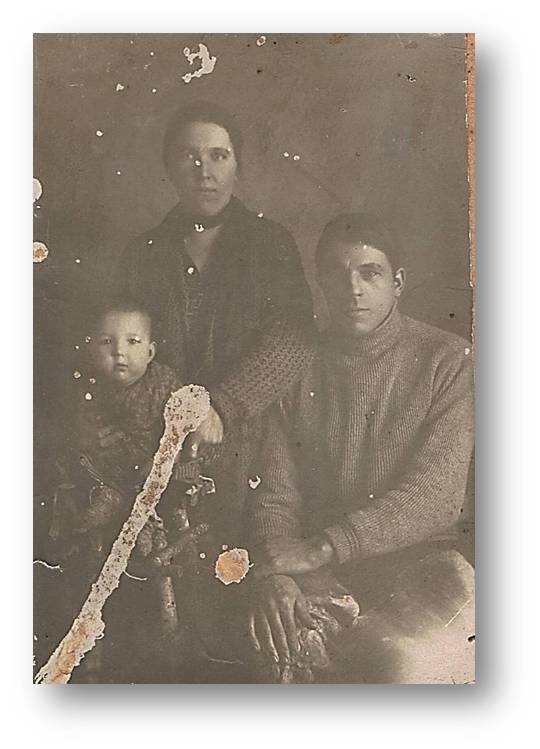 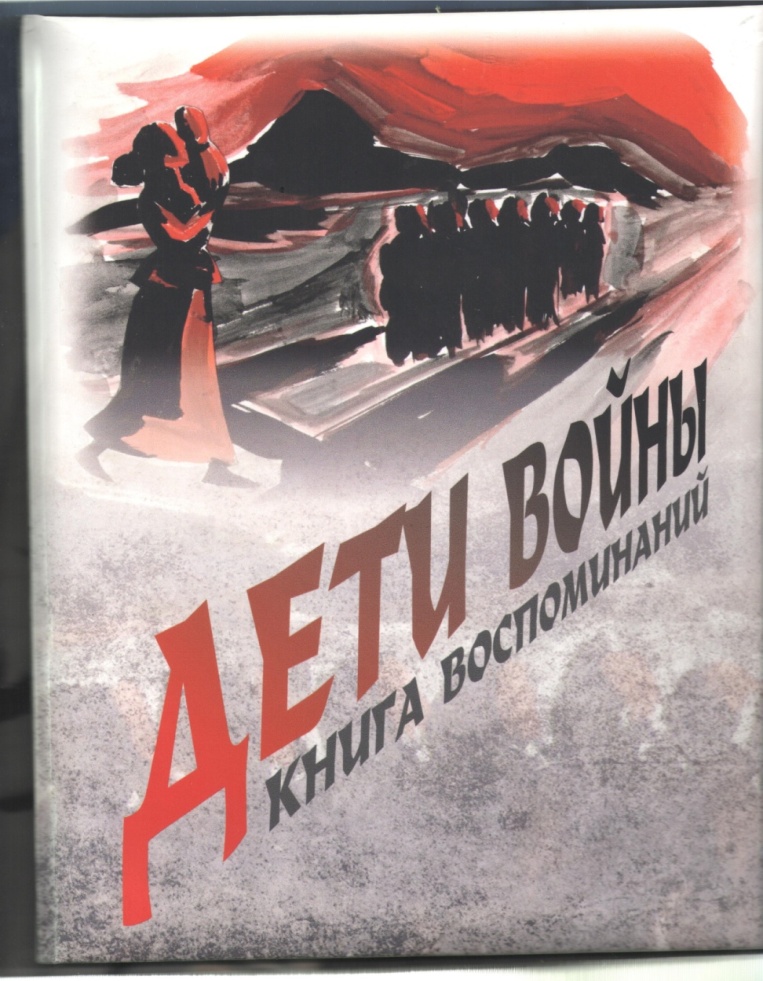  О  детстве Валентины Павловны, выпавшем на годы  Великой отечественной войны,   можно прочитать её рассказ в  «Книге воспоминаний Дети войны», изданной в   2016 г. в издательстве «Гротеск» г. Красноярска. Эта книга была создана учениками нашей школы совместно с  теми жителями поселка Большая Мурта, чьё детство пришлось на войну.1953 году Валентина закончила Красноярский государственный педагогический институт по специальности биология и химия. Семь лет учила детей биологии и химии в Юксеевской семилетней школе, а в 1961 году пригласили на работу в Большемуртинскую среднюю школу, и с тех пор она работала в нашей школе, где и закончила свой профессиональный путь в 1988 году.  Вся её трудовая биография связана с двумя школами. Награждена знаком «Отличник народного просвещения РСФСР».Обратите внимание на трудовую книжку  Валентины Павловны: в ней только три записи в сведениях о работе. 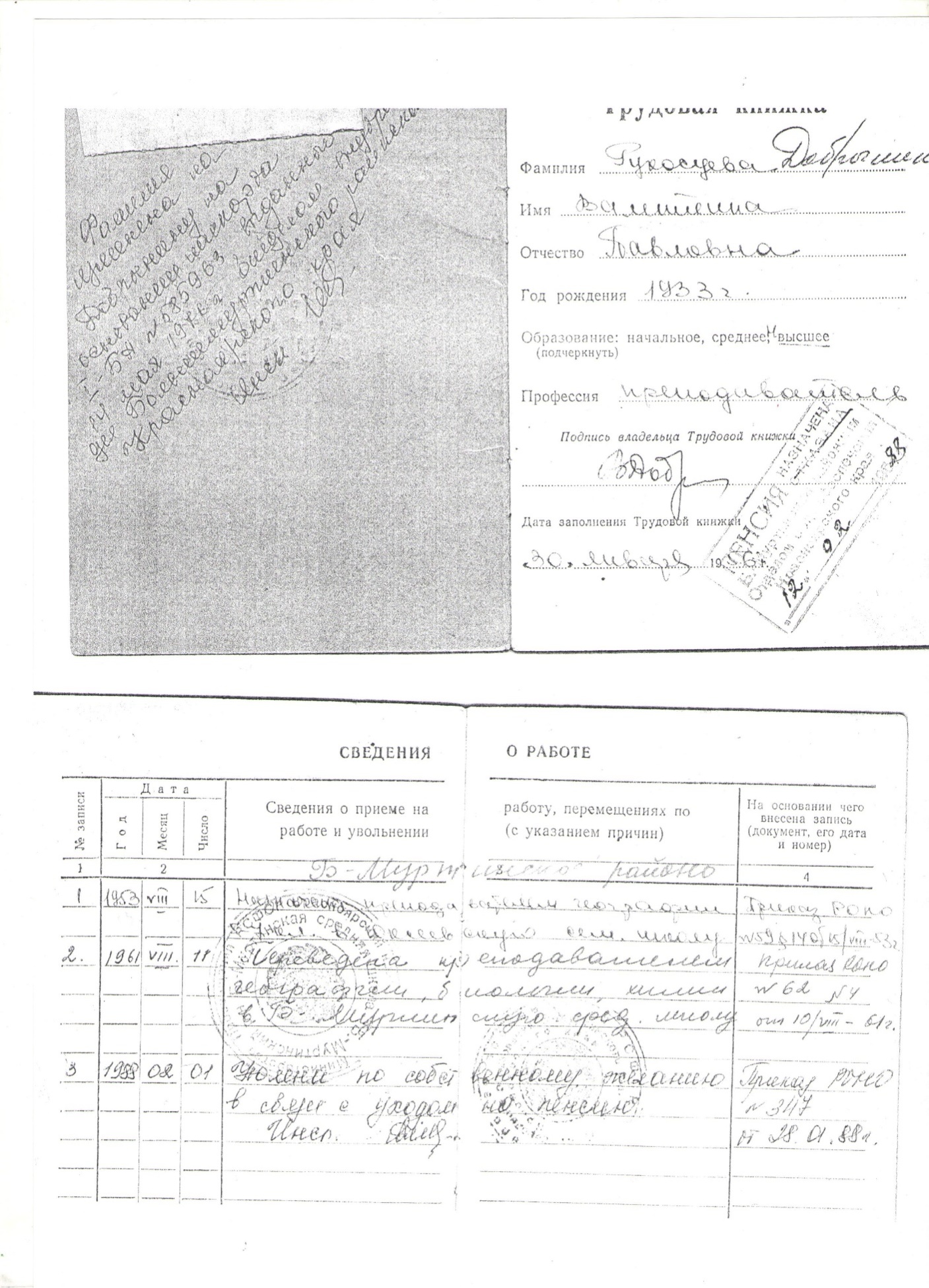 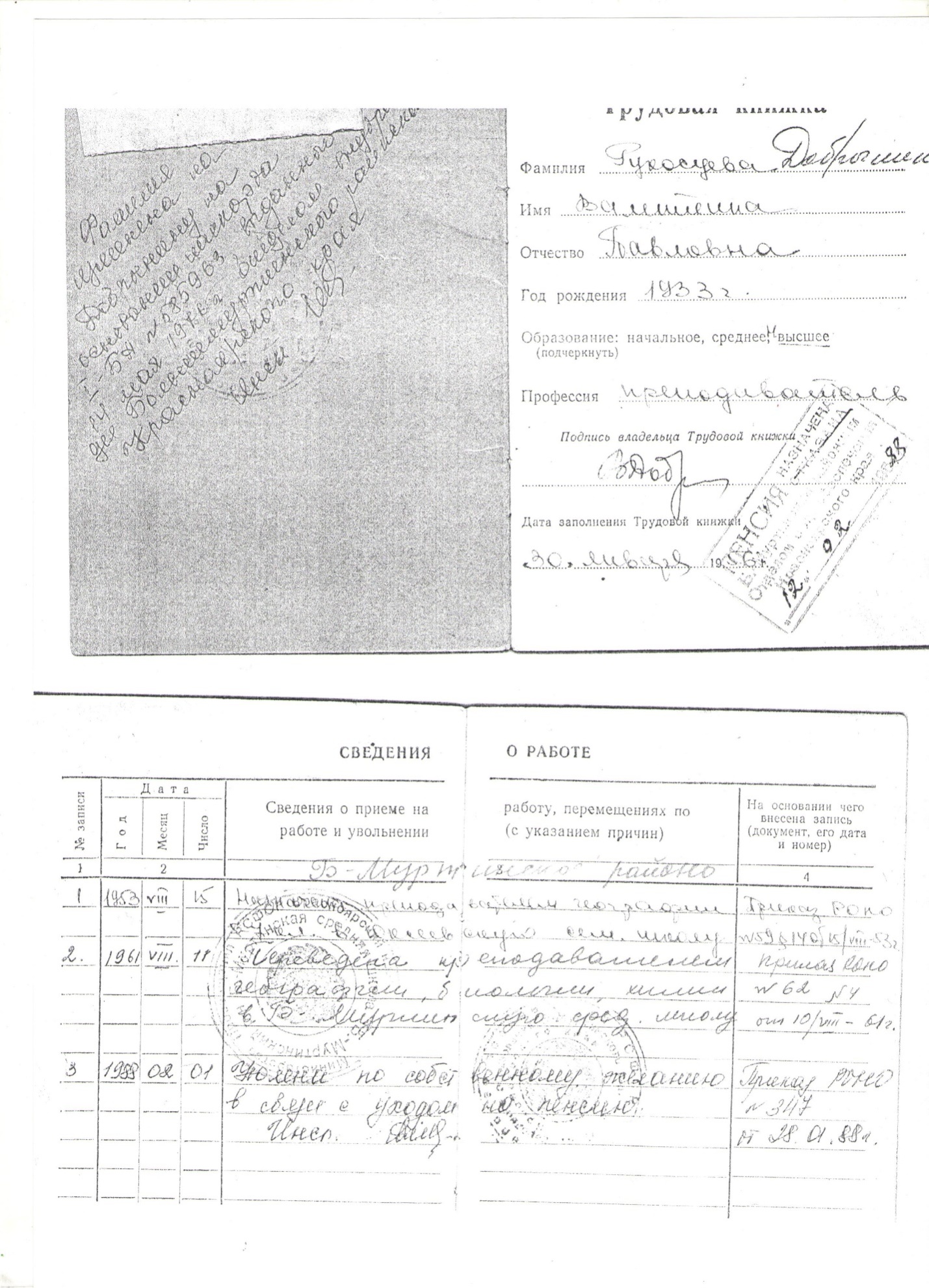 Многократно больше  записей  в трудовой книжке  о поощрениях и награждениях.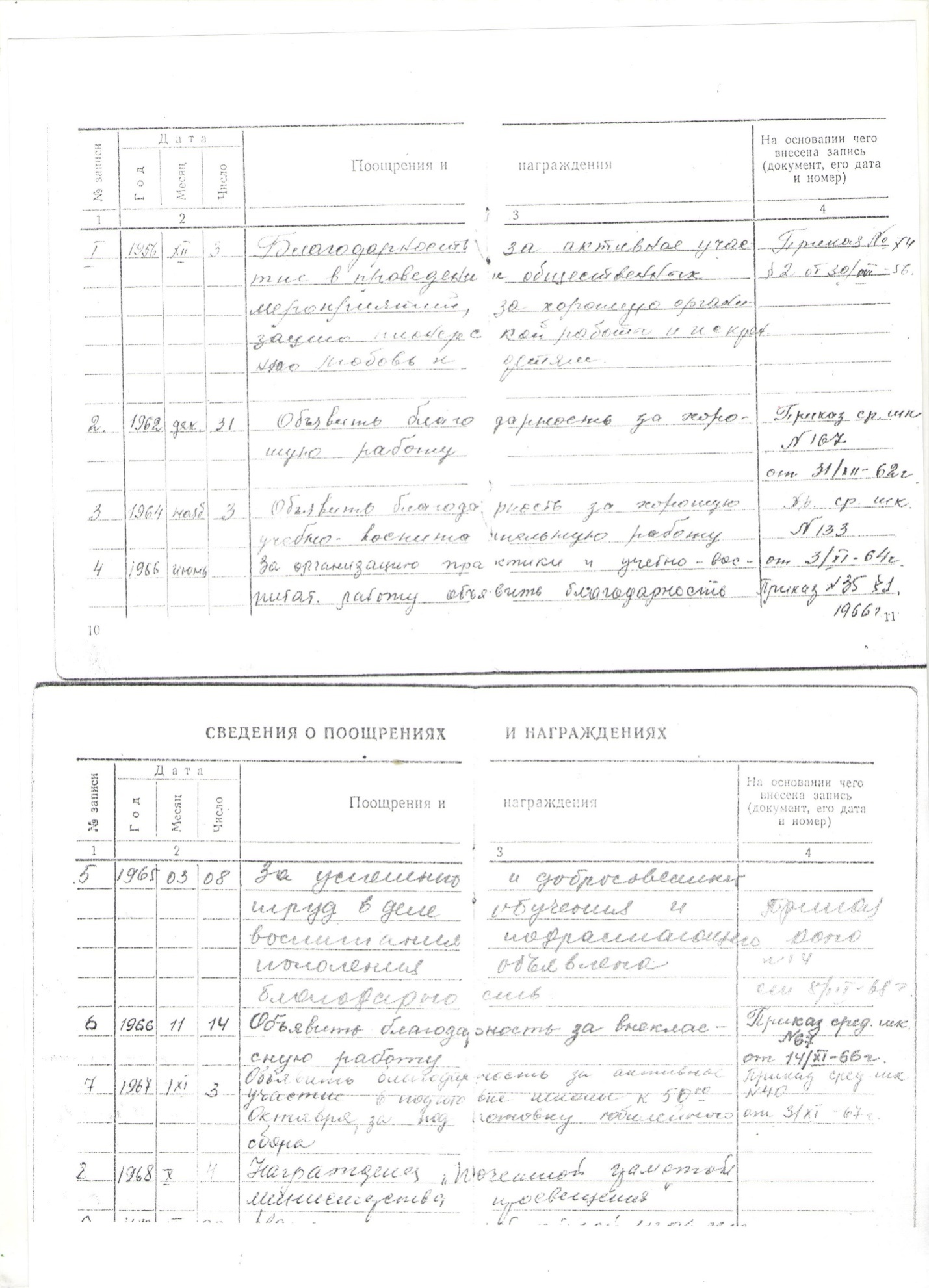 В 1958 году Валентина Павловна вышла замуж за Виталия Николаевича Добрынина, и с тех пор 60 лет супруги прожили вместе, воспитали четверых детей, дали им хорошее образование, а  сейчас уже имеют внуков и даже правнуков.На фотографиях: супруги Добрынины в настоящее время,  и их дети много лет назад.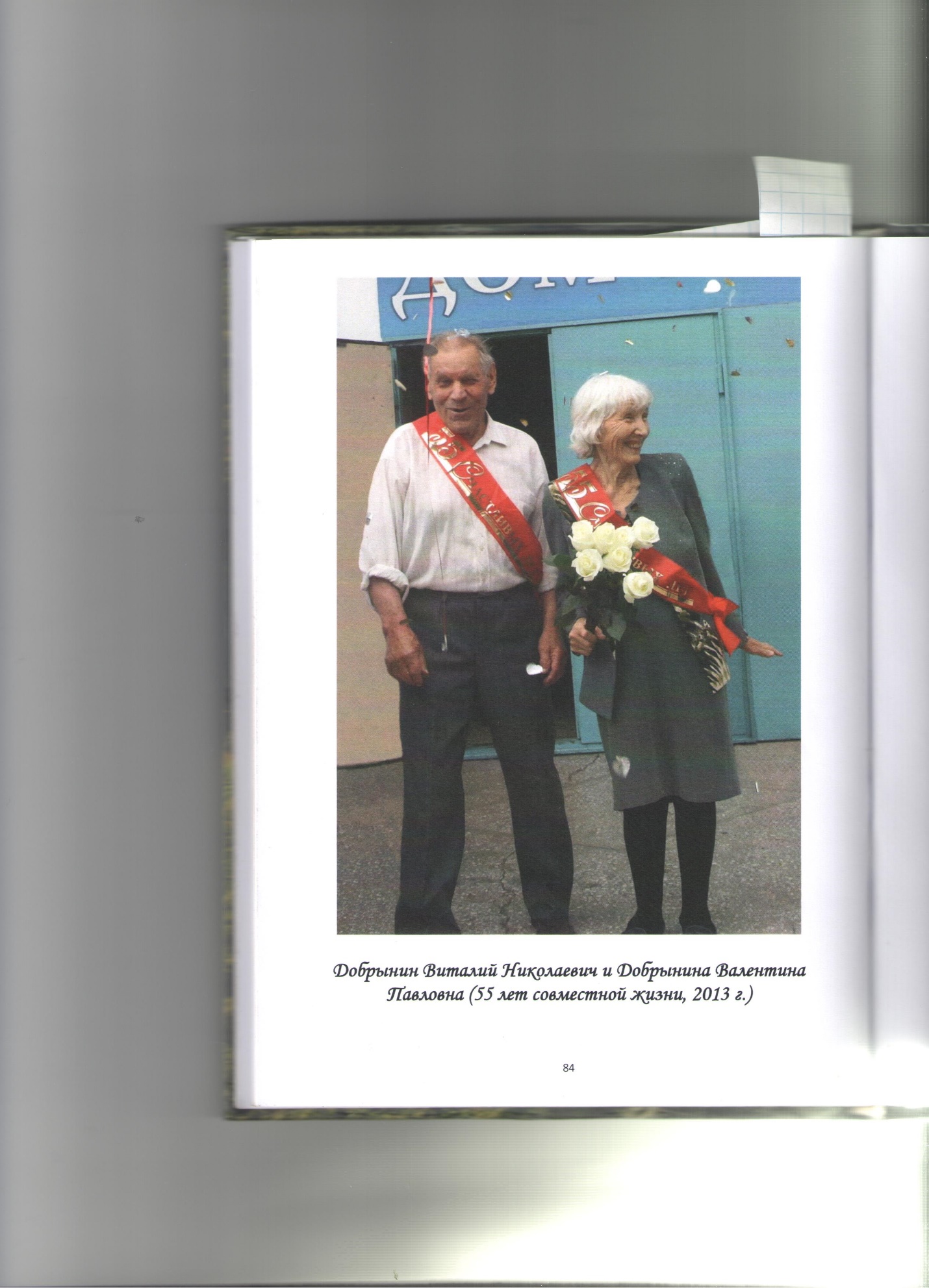 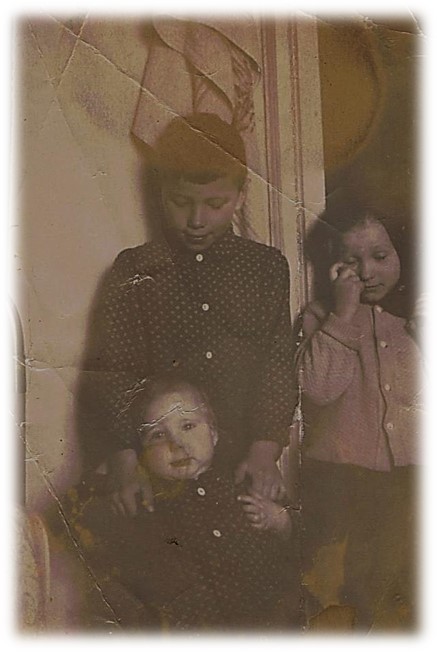 Валентина Павловна всю жизнь занимала активную жизненную позицию, и не изменяет себе и сейчас: посещает различные мероприятия и выступает на них со своими стихами, воспоминаниями, делится жизненным опытом и, конечно, по- прежнему пишет стихи.  Результатом многих осмыслений, размышлений, основанных на её богатом жизненном опыте, стала книга стихов  с философским названием «Жизнь, как длинная река», изданной в   2018 г. в издательстве «Гротеск» г. Красноярска.   Книга издана в единственном  экземпляре. На нашем стенде – фотография обложки.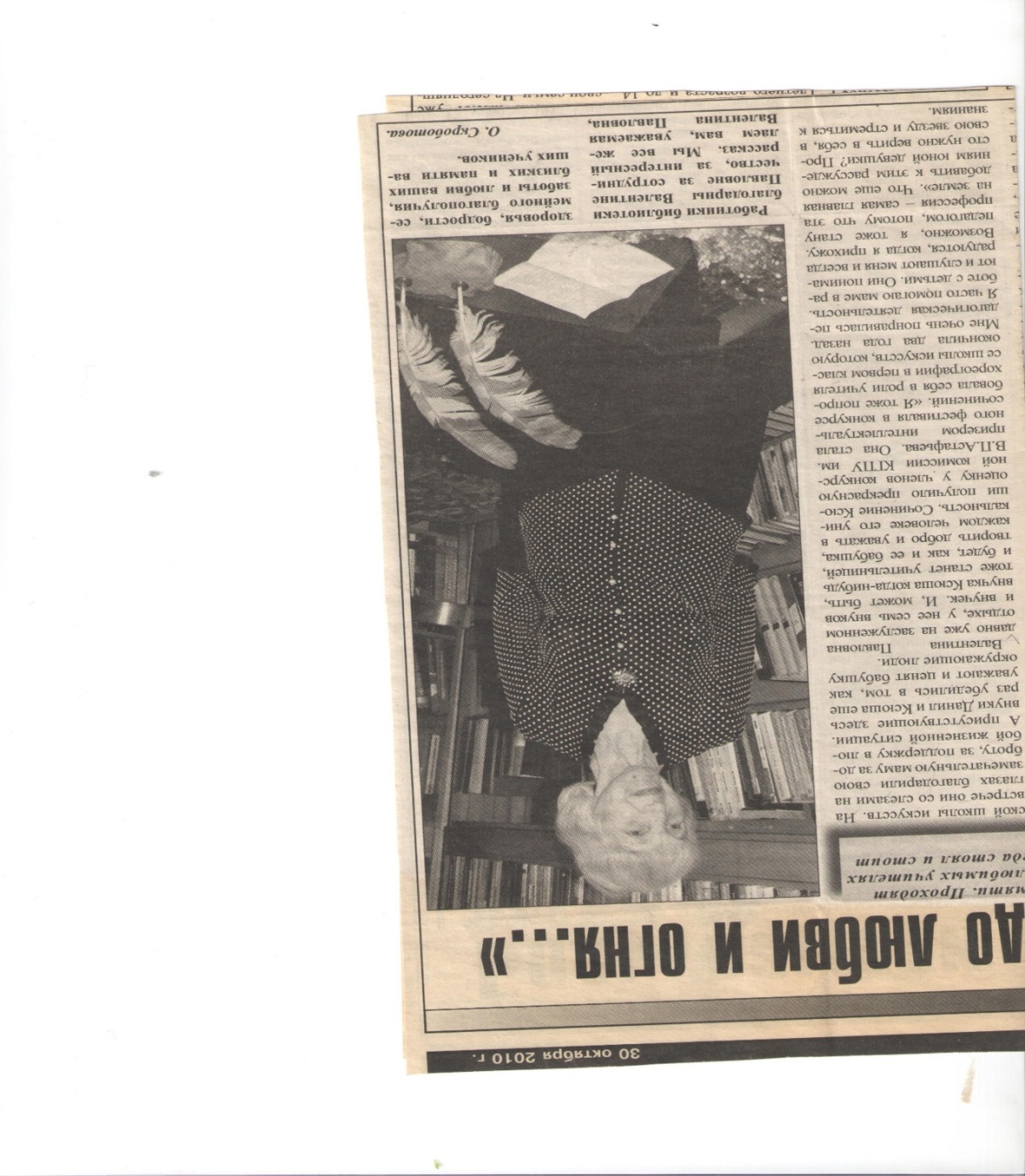 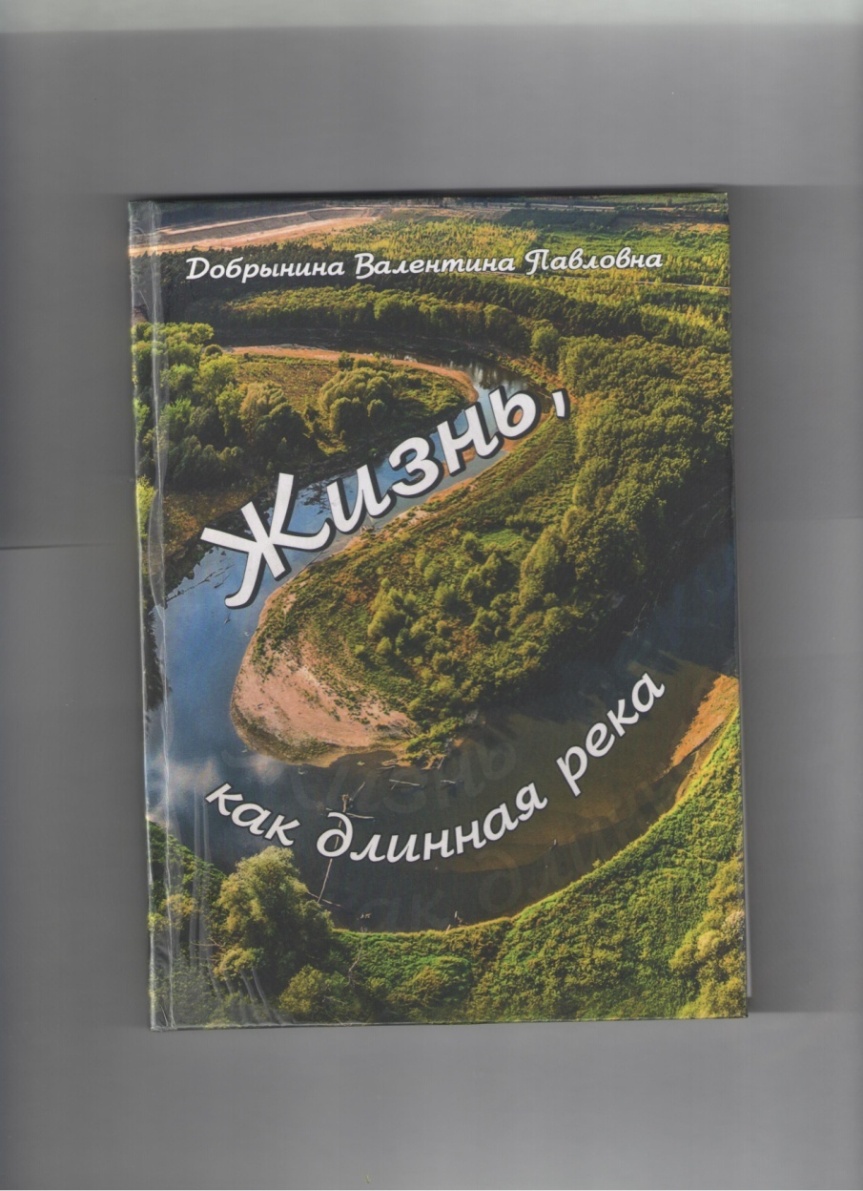 ПОЭТИЧЕСКОЕ ТВОРЧЕСТВОДалее в нашей экскурсии речь пойдет о стихах, которые опубликованы в данном сборнике «Жизнь, как длинная река».                О ВОЕННОМ ДЕТСТВЕ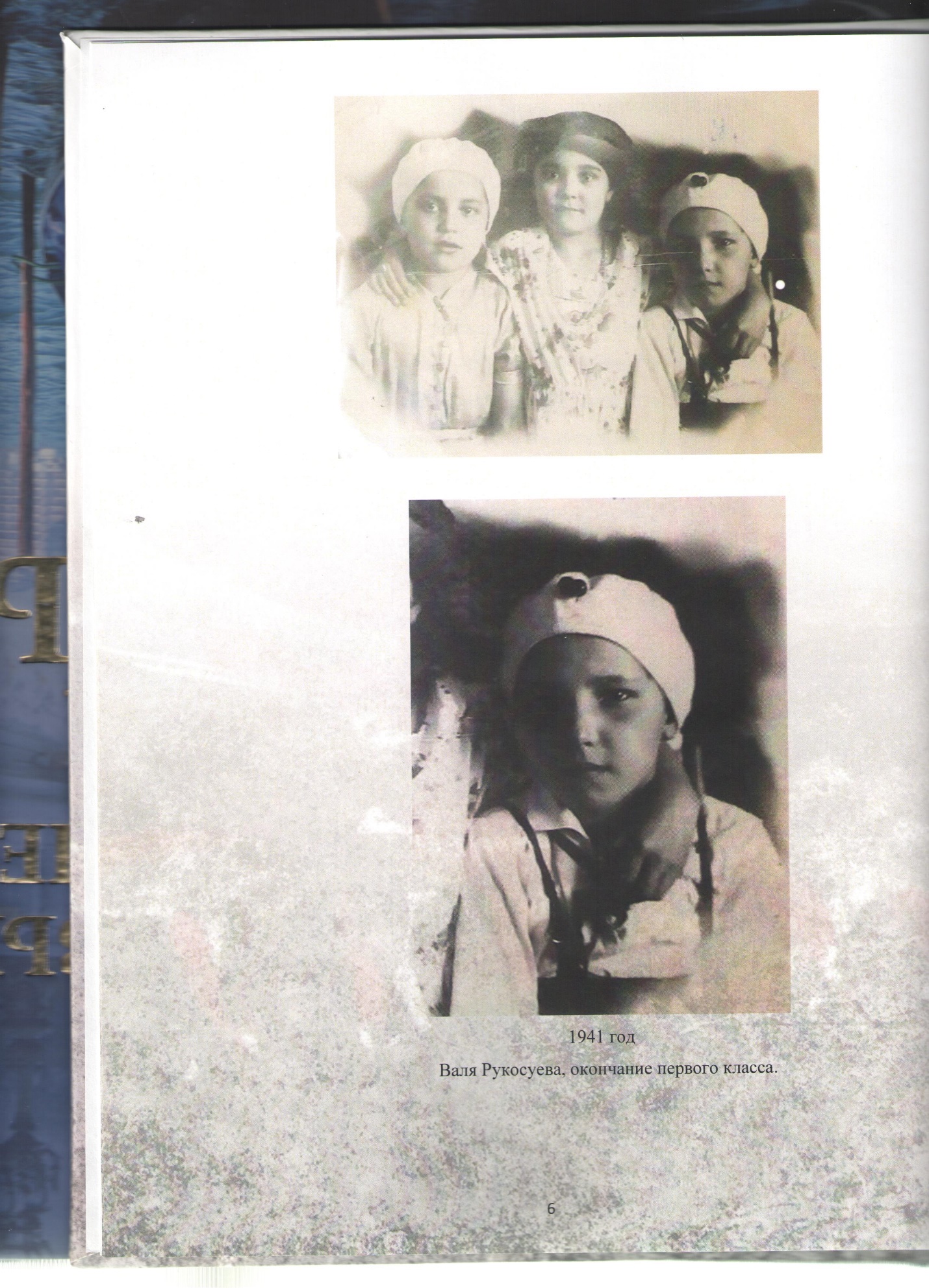  Посмотрите на фотографию: Вале было 8 лет, когда началась война, она закончила 1 класс. Она хорошо помнит, как уходили на фронт мужчины, отцы детей, и их провожали всей деревней до пристани. Начались тяготы войны.О тяготах военного детства маленькой Вали  повествуют некоторые  строки:… Мне никогда не позабыть Вкус черного кусочка хлеба.Который мама принесла –Подарок старенького деда.Вале, как и многим другим детям, не суждено было больше увидеть своего отца, Рукосуева Павла Изотовича, – он погиб на фронте. Была война, гремели взрывы.Разрывы бомб и дым пороховой,Отец ушел на фронт и не вернулся.Он в памяти моей остался молодой…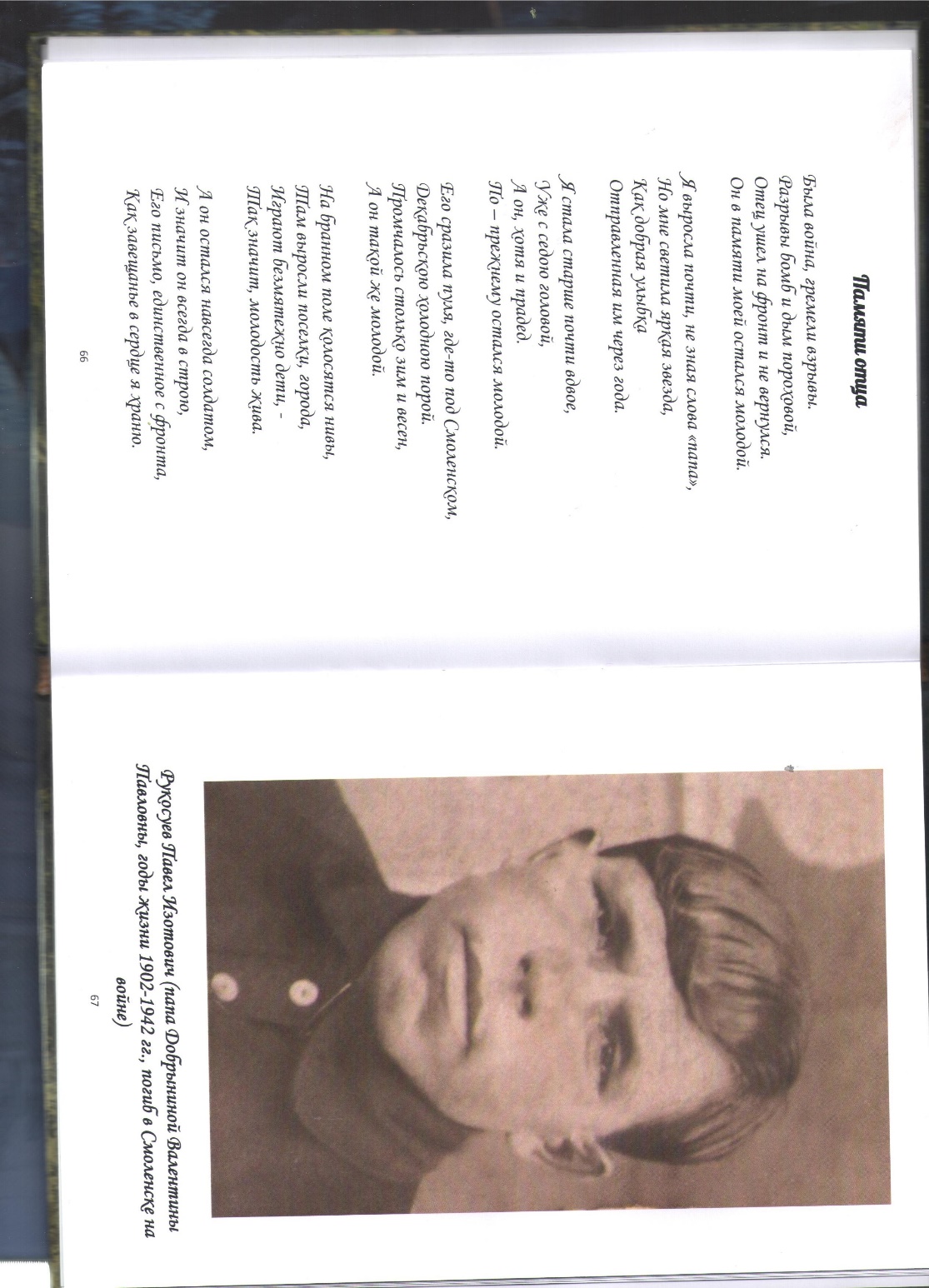 … а он остался навсегда солдатом.И, значит, он всегда в строю,Его письмо, единственное, с фронтаКак завещанье в сердце я хранюСтолько было потрясений и горестных переживаний в те годы, что и через много лет помнит их Валя:Как оплакивали похоронки всем селом –Они так часто приходилиИ нам не верилось потом, Как всё это наши мамы пережили…Детям тоже было очень трудно жить во время войны. Матери были всегда на работе, питание было очень скудным, одежда и обувь старенькие, ветхие.  В стихах рассказывает автор, что   до самых холодов ходили дети босиком, о покупках и подарках не было и речи.  Волосы стригли наголо – некогда было ухаживать за косами и бороться с насекомыми. Много  работы выполняли  дети  с раннего возраста в колхозе: летом  пропалывали пшеничные и картофельные поля, собирали колоски в полях после уборки,    подвозили снопы с полей на лошадях, вручную  выгружали их и подносили  к  самой молотилке. Каждый ребенок еще должен был выкопать  четыре сотки колхозной картошки.  Все понимали: все эти  тяготы для скорейшей победы на фронте. Учебный год начинался в октябре, когда работа в полях заканчивалась, так что тяжелый ручной труд в колхозе дети познавали в раннем детстве.Мы помогали взрослым, как моглиСвоими детскими руками.Не плакали, а мам все берегли,Они трудом победу приближалиС большим уважением Валентина Павловна  относится к ветеранам войны, тем,  кому посчастливилось выжить, и даже дожить до наших дней.   Вот некоторые отрывки из стихотворений:Вы защищали  нашу землю от фашизма, Пройдя с боями  много трудных долгих лет.… Пройдя такой кромешный ад. Вы все же прорвались живые… Так будьте счастливы, живите долго на радость близким и родне…… Свободу родины и честьВы отстояли в страшных битвахНаград за мужество не счестьИ ваши имена звучат в молитвах                       О МАТЕРИНа этой фотографии уже взрослая девочка Валентина со своей мамой  Мариной Михайловной Рукосуевой, которой в своём творчестве  дочь посвятила  много трогательных нежных  строк.  Одно хочется прочесть целиком: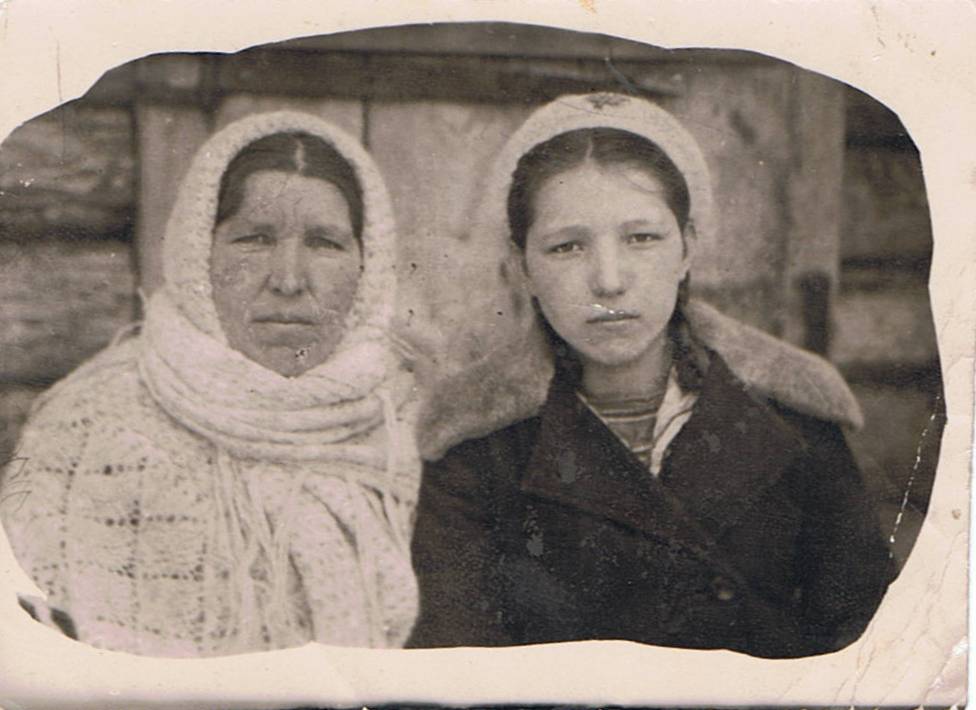 Мама! Это первое слово, что мы произносим,Для многих последнее - тоже оно,За всю свою жизнь столько раз произносим,А как подсчитать – никому не дано.Мы маму зовем, когда больно и страшно,И с радостью к маме первой спешим,А если не знаем, иль что – то неясно,То тоже за помощью к маме бежим.Ведь мамины руки нас согревают,Когда мы болеем, - они исцеляют,А если опасность – они защищают,А вдруг оступился – они поднимаютИ нет ничего на свете нежнее,Чем мамины руки – они всех сильнее.А если у деток беда иль несчастье,То мамино сердце рвется на части.И так же, наверное, больно бывает,Когда дети маму свою забывают.Мама! И сколько б лет судьба не отсчитала,С тобою расставаться больно, тяжело.Но в нас, в душе всегда хранится,Частичка сердца твоего.О РОДНОЙ ЗЕМЛЕ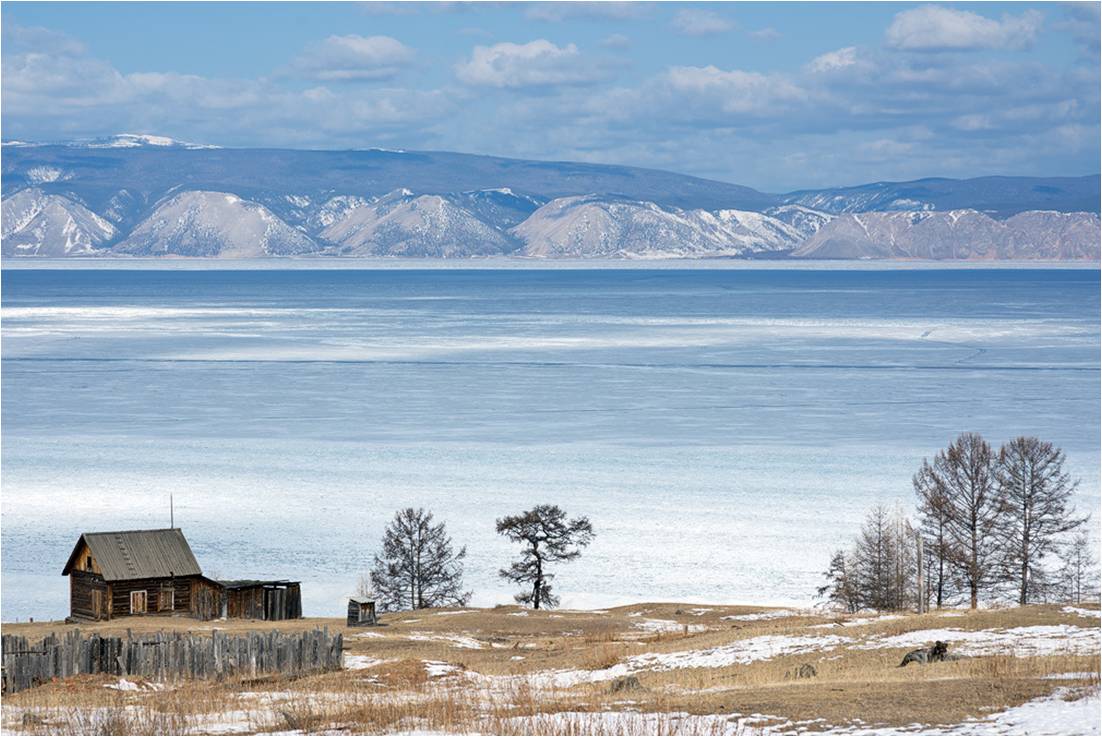 Родилась, выросла и всю жизнь  прожила  Валентина Павловна  на родной  красноярской земле, нежно любя  наш суровый сибирский край. Домик на берегу реки Ангары она помнит и свято хранит в своем сердце.У всех у нас есть Родина большая. Но есть в ней   малый уголок,  На родных просторах Красноярья  Есть милый сердцу муртинский островок… Куда бы мы, друзья ни собирались, Куда бы нас не мчали поезда.Сюда мы непременно возвращались Ведь родина всегда домой звалаВ сердце каждого человека находят отклик строки о родной земле, которую принято называть малой родиной:Радуйся, что мы живем на светеНаслаждайся красотой ЗемлиНет ничего дороже  на планетеЧем малый уголок родной земли … Откроешь дверь и очутишься В краю  берёзовой красыКак будто сердцем прикоснешься  Нам с детства милой стороны                          О РОДНОЙ ПРИРОДЕОсобое место в творчестве Добрыниной В.П. отведено  нашей сибирской природе.   Много стихов посвящено  нашей прекрасной весне, которая  настолько радует, настолько  вызывает бурю эмоций и чувств, что натуры поэтические не могут не высказывать их.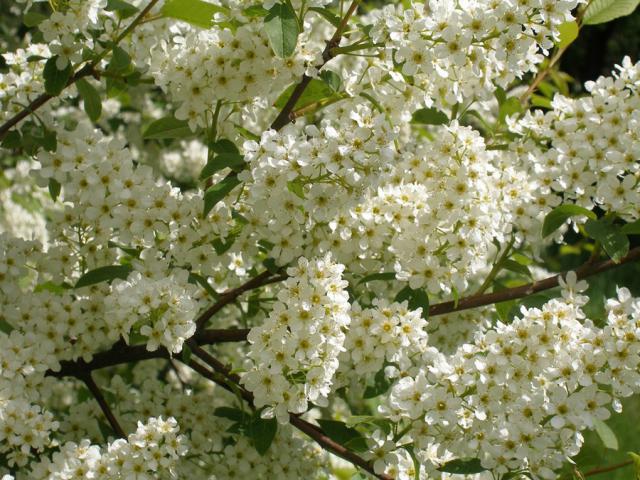 Весенний день такой прекрасный Он теплым кажется вдвойне,Придя на смену злой, холоднойСибирской Матушке – зимеИли другое стихотворение:Ну вот! и к нам идёт весна! Все ярче светит солнце,И воробьи  у первых луж сидят как у оконца…Уж весело звенит ручейПод песенку капелиИ возвращаются домой Хохлатки- свиристелиСороки – две подружки, веселые болтушки,Трещат одна другой сильней«Весну встречайте веселей!» А вот это  как романтично звучит:…. И ярким лучиком с небес Нам улыбнется утро раннееИ зашумит оживший лесНеся привет весны и пожеланияНесмотря на то, что зима часто характеризуется в творчестве Валентины Павловны как злая, холодная и долгая,   её приход всегда встречается  с пониманием и даже радостью, в строках чувствуется  уважение к зиме. Автор называет ее матушкой, кружевницей, мастерицей,  волшебницей,  способной на различные чудеса: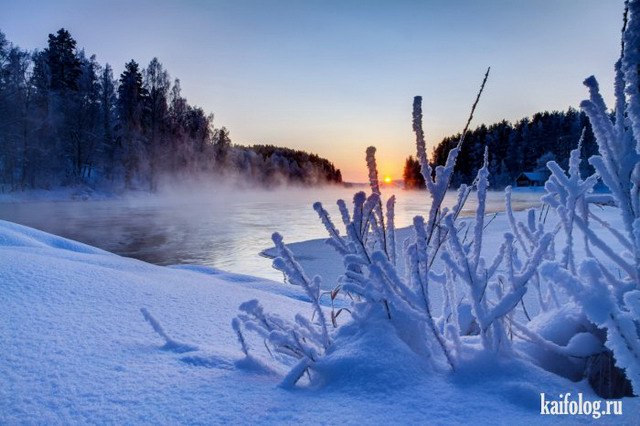                К нам вновь вернулася зима Весь лес одела в кружеваТакая кружевница. Большая мастерица….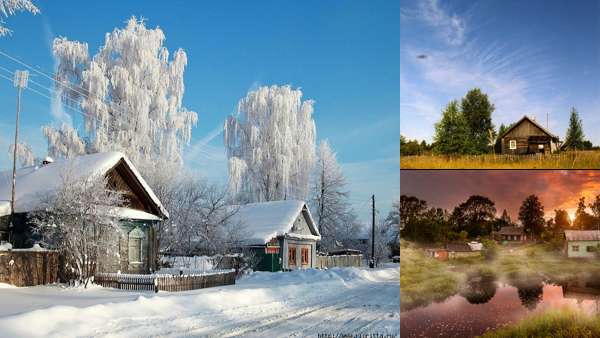 … На тройке белых лошадей И с бубенцами под дугой Промчалась матушка зима, Нас увлекая за собой… Как сказочные терема, Стоят вдоль улицы домаНаша зима холодная и суровая, но в произведениях Валентины Павловны, описывающих её, постоянный восторг и восхищение. Очень романтично описаны, казалось бы, обычные зимние сельские пейзажи:       Искрятся крыши серебром        как будто крыты хрусталём. Зима на окнах и  как в витринах  открыла выставки своих картин Деревья нарядила кружевной вуалью,  набросив им на плечи палантин … И все вокруг в каком-то сне,Средь мира и блаженства, И как отрадно на душе  От красоты и совершенстваКонечно, много строк посвящено осени, которая в наших краях необыкновенно красива.   Разве может  поэт  обойти вниманием нашу  первоначальную  раннюю золотую осень, которая не оставляет равнодушным  никого.Золотая пора листопада. Все ярче осенний парад…… Багрянцем зарделись рябины, березки меняют нарядСвои золотые короны подружкам на память дарятКонечно же, есть стихи и о лете, мы сибиряки его так любим!Цветет рябина, боярышник с калиной,Пион лесной с шиповником на спор,А незабудки собрались все вместе,Ведут весёлый разговор.Пенье птиц разносится повсюду,Вас очарует их многоголосый хорА сочетание палитры красок всюдуУставший успокоит взор.Нежно любя родную природу, Валентина Павловна с душевной болью  в стихотворении  «Я дочь Земли» говорит о том, как хищнически некоторые «деловые люди» используют её, загрязняют отходами производства и быта и призывает беречь наш Дом  Земной.Я дочь Земли, её снежинка,Травинка в поле, на лугу.Смотрю на мир открытыми глазами И насмотреться право, не могу.… Какие ж мы неблагодарные,Не бережём Земной наш Дом,Так варварски всё разрушаем,А что же будет после нас потом?!О ПРОФЕССИИ УЧИТЕЛЯ Следующая подборка фотографий рассказывает о  педагогической деятельности  В.П. Добрыниной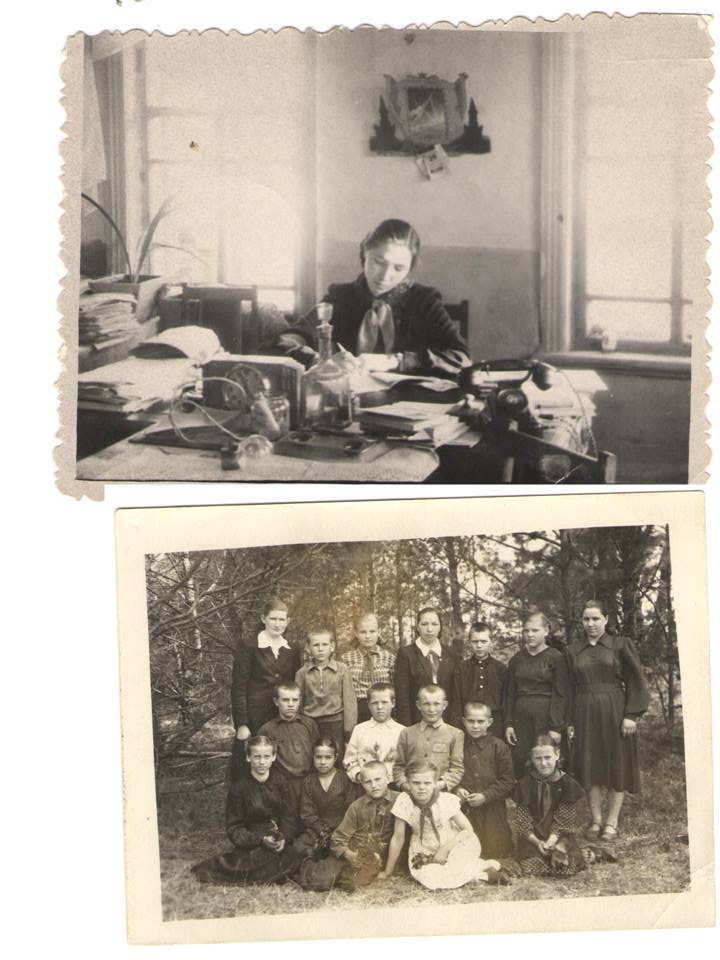  На   первой  фотографии  Валентина Павловна с учениками Юксеевской школы, на следующей она – очень юная старшая вожатая, работает в  пионерской комнате, на третьей –  уже в зрелом возрасте, ведет урок биологии, на четвертой с выпускниками  и учительским коллективом школы.К своей  педагогической профессии Валентина Павловна относилась ответственно, всей душой любя дело, которому посвятила всю трудовую жизнь. Её очень любили и уважали дети за широкие знания, а, особенно, за добрый открытый характер, за доброжелательность, за отзывчивость, за скромность, за уважение и искренний интерес, с которыми она относилась детям. До сих пор  Валентина Павловна  пользуется высоким авторитетом в нашем поселке в среде бывших учеников, родителей сегодняшних ребятишек, среди педагогической общественности,  интеллигенции. Своей профессией Валентина Павловна увлекла двоих своих дочерей Ирину и Ларису, которые также свою жизнь связали с педагогикой.  Ценит и любит Валентина Павловна дело всей своей жизни: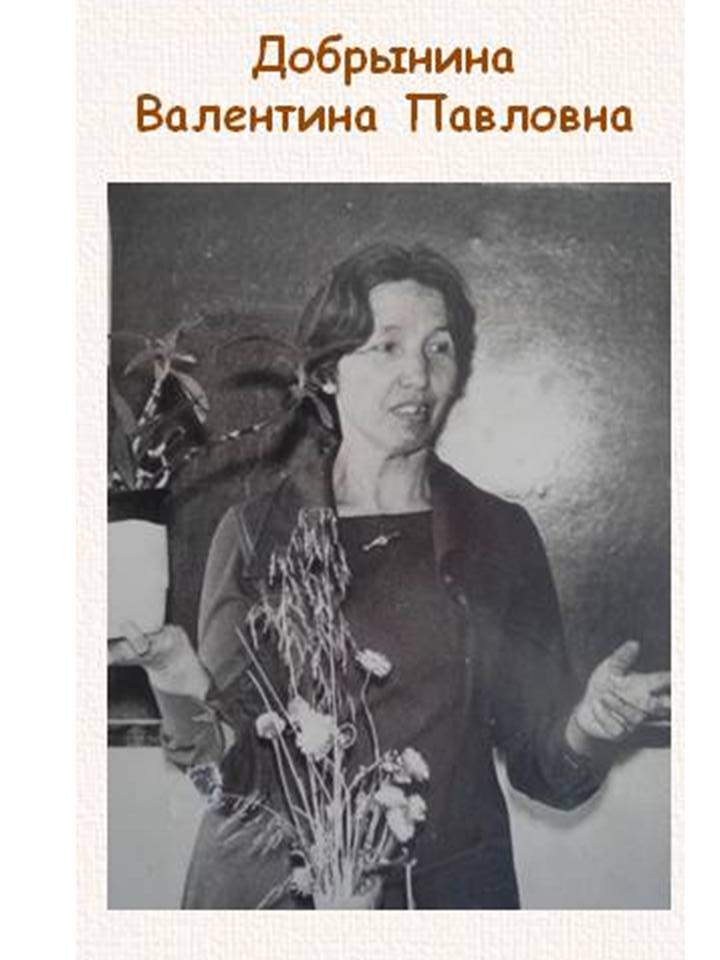 Наукой славится Россия…Всех в мир науки ведут учителяЗначит, труд учителя значимый За что им благодарна детвораОтношение ко всем детям, как своим, радостное восприятие своего педагогического труда звучит в этих строках:Вся наша жизнь отдана детям, своим, чужим – здесь нет границ.У нас и сердце ведь одно. Как поделить его – нам не дано.  Конечно труд учителя нелегкий,  но все же радостный, поверь. А как глаза детей искрятся, когда откроешь в мир им дверь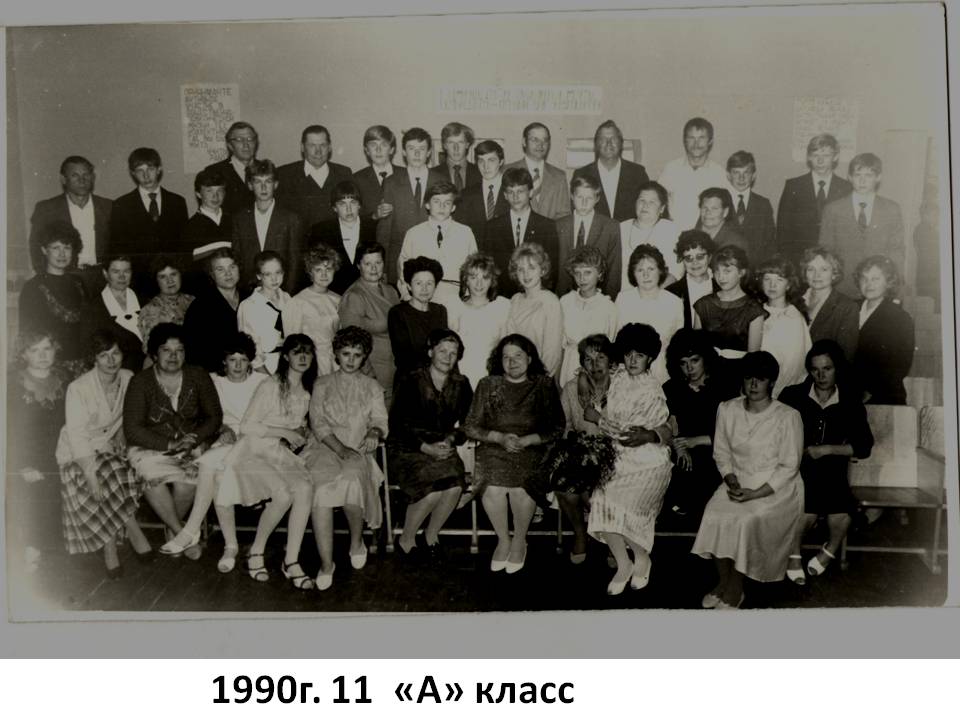 Выбрав в ранней юности профессиональный путь - учить и воспитывать детей, Валентина Павловна никогда с него не свернула, никогда не сожалела об этом выборе.Учитель бывшим не бываетОднажды выбрав этот путь,Всю жизнь по выбранной стезе шагаетНе сможет он с неё свернуть.И даже заработав званье ветерана,Он не может с этим примириться,А колокольчика весенний перезвонВсегда в его душе хранится.РАЗМЫШЛЕНИЯ О ЖИЗНИ Прожив большую жизнь, наполненную многими трудностями, заботами, сложностями, радостями, Валентина Павловна   приобрела колоссальную мудрость, которой не может не делиться, и она это делает в стихах.Жизнь как длинная река,На ней бывают мели, перекаты,Пологие крутые берегаИ зоны отдыха прекрасны, как агаты,Беря начало с небольшого ручейка,Полноводною рекою стать стремится,Омывает далекие чужие берега,Но к родным истокам – ей не возвратиться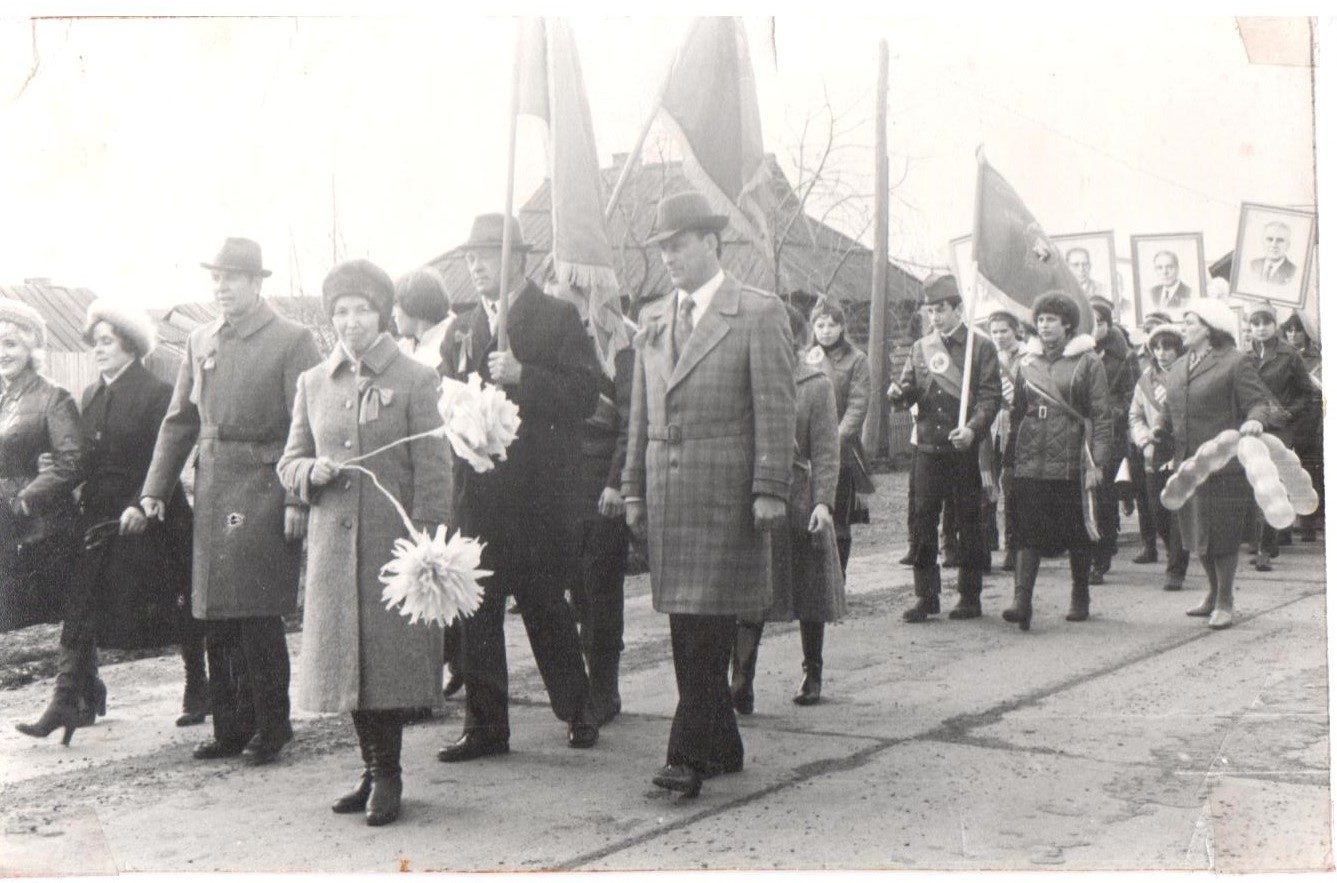 Будучи честным достойным человеком, Валентина Павловна наставляет нас как жить по совести и чести:Но главный контролер,Конечно честь и совесть,Ответственность за все и вся, Живи, как будто пишешь повесть, Которую прочтут после тебя.Понимая ценность человеческих взаимоотношений, ценность настоящей любви и дружбы, для нас в поэтических строках автора имеются некоторые предостережения:Если б мы знали, что будет завтра,Если б мы знали, что там нас ждёт,Обидных бы слов никому не сказали,Обида ведь долго в сердце живёт.… Настоящую любовь не старят годы,Она нам помогает жить,        Ей не страшны ни беды и невзгоды,Любовью надо просто дорожить.Частенько автор сожалеет, сокрушается о том, что жизнь быстротечна:Так быстро пролетают годы,На них порой не успеваем оглянуться.Но что поделаешь, таков закон природы,Нам остаётся в след им улыбнуться.Заметьте, улыбнуться, а не заплакать. Несмотря на  очень  серьёзный  возраст Валентина Павловна полна оптимизма, радуется каждому новому дню:Я каждый день с улыбкою иду встречать рассвет,С надеждою закаты провожаю.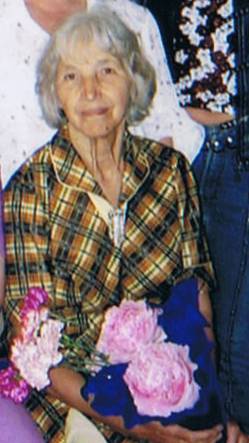  Или вот какие советы дает читателю:Скажи, зачем быстрей      бежать к врачуИскать себе здоровья.Я вам секрет сказать хочуКак сохранить своё здоровье.Сходите лучше на полянку, в лес,На красоту взглянуть земную,       И никакой не будет         страшен стресс,Преодолеете беду любую.Заключение (2-3 мин)             Друзья, мы рассказали вам о жизни и творчестве замечательной женщины, педагога и поэта. Валентина Павловна как пример,  как образец,  как ориентир  для каждого из нас. Пример, как можно жить на свете источая доброту и любовь на всех окружающих, создавая вокруг себя волшебную ауру благоденствия. Вся её жизнь доказывает: не надо ждать счастья из вне – оно внутри нас.